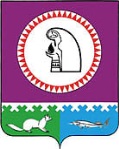 О внесении изменений в Положение оботдельных вопросах организации и осуществлениябюджетного процесса в муниципальном образованииОктябрьский район, утвержденное решениемДумы Октябрьского района от 07.11.2007 № 290          	В целях приведения муниципальных правовых актов в соответствие с действующим законодательством, Дума Октябрьского района РЕШИЛА:        	1. Внести в Положение об отдельных вопросах организации и осуществления бюджетного процесса в муниципальном образовании Октябрьский район, утвержденное решением Думы Октябрьского района от 07.11.2007 № 290 следующие изменения:        	1.1. В разделе 4:           	1.1.1. Подпункты 8-10 пункта 5 исключить. 	1.1.2. Подпункт 15 пункта 5 изложить в следующей редакции:	«15) данные по Перечню реализуемых объектов на очередной год и плановый период, включая приобретение объектов недвижимого имущества, объектов, создаваемых в соответствии с соглашениями о муниципально-частном партнерстве и концессионными соглашениями;».	1.2. Подпункт 10 пункта 3 раздела 9 изложить в следующей редакции:	«10) информация об осуществлении бюджетных инвестиций в соответствии c Перечнем реализуемых объектов на очередной год и плановый период, включая приобретение объектов недвижимого имущества, объектов, создаваемых в соответствии с соглашениями о муниципально-частном партнерстве и концессионными соглашениями.».         	2. Опубликовать настоящее решение в официальном сетевом издании «октвести.ру».           	3. Контроль за выполнением решения возложить на постоянную комиссию Думы Октябрьского района по бюджету, налогам и финансам.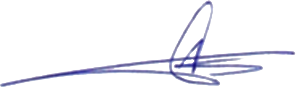 Председатель Думы Октябрьского района                                                            Е.И. Соломаха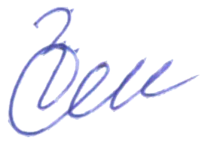 Глава Октябрьского района		    С.В. ЗаплатинМуниципальное образованиеОктябрьский район                                                            ДУМА                                  РЕШЕНИЕМуниципальное образованиеОктябрьский район                                                            ДУМА                                  РЕШЕНИЕМуниципальное образованиеОктябрьский район                                                            ДУМА                                  РЕШЕНИЕМуниципальное образованиеОктябрьский район                                                            ДУМА                                  РЕШЕНИЕМуниципальное образованиеОктябрьский район                                                            ДУМА                                  РЕШЕНИЕМуниципальное образованиеОктябрьский район                                                            ДУМА                                  РЕШЕНИЕМуниципальное образованиеОктябрьский район                                                            ДУМА                                  РЕШЕНИЕМуниципальное образованиеОктябрьский район                                                            ДУМА                                  РЕШЕНИЕМуниципальное образованиеОктябрьский район                                                            ДУМА                                  РЕШЕНИЕМуниципальное образованиеОктябрьский район                                                            ДУМА                                  РЕШЕНИЕ«06»декабря2022г.№836пгт. Октябрьскоепгт. Октябрьскоепгт. Октябрьскоепгт. Октябрьскоепгт. Октябрьскоепгт. Октябрьскоепгт. Октябрьскоепгт. Октябрьскоепгт. Октябрьскоепгт. Октябрьское06.12.2022№836«Д-5»